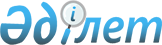 О внесении изменений в решение Аральского районного маслихата от 25 декабря 2020 года № 439 "О районном бюджете на 2021-2023 годы"
					
			С истёкшим сроком
			
			
		
					Решение Аральского районного маслихата Кызылординской области от 29 апреля 2021 года № 24. Зарегистрировано Департаментом юстиции Кызылординской области 5 мая 2021 года № 8346. Прекращено действие в связи с истечением срока
      В соответствии со статьей 109 Кодекса Республики Казахстан от 4 декабря 2008 года "Бюджетный кодекс Республики Казахстан", подпунктом 1) пункта 1 статьи 6 Закона Республики Казахстан от 23 января 2001 года "О местном государственном управлении и самоуправлении в Республике Казахстан" Аральский районный маслихат РЕШИЛ:
      1. Внести в решение Аральского районного маслихата от 25 декабря 2020 года № 439 "О районном бюджете на 2021-2023 годы" (зарегистрировано в Реестре государственной регистрации нормативных правовых актов за № 8021) следующие изменения:
      пункт 1 изложить в новой редакции:
      "1. Утвердить районный бюджет на 2021-2023 годы согласно приложениям 1, 2 и 3, в том числе на 2021 год в следующем объеме:
      1) доходы – 18 843 056,6 тысяч тенге, в том числе:
      налоговые поступления – 2 231 637 тысяч тенге;
      неналоговые поступления – 121 640,9 тысяч тенге;
      поступления от продажи основного капитала – 38 862 тысяч тенге;
      поступления трансфертов – 16 450 916,7 тысяч тенге;
      2) затраты – 19 078 160,2 тысяч тенге;
      3) чистое бюджетное кредитование – 30 487 тысяч тенге;
      бюджетные кредиты – 43 755 тысяч тенге;
      погашение бюджетных кредитов – 13 268 тысяч тенге;
      4) сальдо по операциям с финансовыми активами – 0; 
      приобретение финансовых активов – 0;
      поступления от продажи финансовых активов государства – 0;
      5) дефицит (профицит) бюджета – - 265 590,6 тысяч тенге;
      6) финансирование дефицита (использование профицита) бюджета – 265 590,6 тысяч тенге.".
      Приложение 1 указанного решения изложить в новой редакции согласно приложению к настоящему решению.
      2. Настоящее решение вводится в действие с 1 января 2021 года и подлежит официальному опубликованию. Районный бюджет на 2021 год
					© 2012. РГП на ПХВ «Институт законодательства и правовой информации Республики Казахстан» Министерства юстиции Республики Казахстан
				
      Председатель внеочередной четвертой сессии Аральского районного маслихата 

А. Садуакасова

      Секретарь Аральского районного маслихата 

Б. Турахметов
Приложение к решениюАральского районного маслихатаот 29 апреля 2021 года № 24Приложение 1 к решению Аральского районного маслихатаот "25" декабря 2020 года № 439
Категория 
Категория 
Категория 
Категория 
Сумма, тысяч тенге
Класс 
Класс 
Класс 
Сумма, тысяч тенге
Подкласс 
Подкласс 
Сумма, тысяч тенге
Наименование 
Сумма, тысяч тенге
1
2
3
4
5
1. Доходы
18 843 056,6
1
Налоговые поступления
2 231 637
01
Подоходный налог
491 981
1
Корпоративный подоходный налог
101 000
2
Индивидуальный подоходный налог
390 981
03
Социальный налог
396 923
1
Социальный налог
396 923
04
Hалоги на собственность
1 280 987
1
Hалоги на имущество
1 275 677
3
Земельный налог
3 224
4
Налог на транспортные средства
2 086
05
Внутренние налоги на товары, работы и услуги
53 675
2
Акцизы
8 688
3
Поступления за использование природных и других ресурсов
34 737
4
Сборы за ведение предпринимательской и профессиональной деятельности
10 250
08
Обязательные платежи, взимаемые за совершение юридически значимых действий и (или) выдачу документов уполномоченными на то государственными органами или должностными лицами
8 071
1
Государственная пошлина
8 071
2
Неналоговые поступления
121 640,9
01
Доходы от государственной собственности
117 584,9
5
Доходы от аренды имущества, находящегося в государственной собственности
4 637
7
Вознаграждения по кредитам, выданным из государственного бюджета
112 647,9
9
Прочие доходы от государственной собственности
300
06
Прочие неналоговые поступления
4 056
1
Прочие неналоговые поступления
4 056
3
Поступления от продажи основного капитала
38 862
01
Продажа государственного имущества, закрепленного за государственными учреждениями
342
1
Продажа государственного имущества, закрепленного за государственными учреждениями
342
03
Продажа земли и нематериальных активов
38 520
1
Продажа земли
30 739
2
Продажа нематериальных активов
7 781
4
Поступления трансфертов
16 450 916,7
01
Трансферты из нижестоящих органов государственного управления
1 357,7
3
Трансферты из бюджетов городов районного значения, сел, поселков, сельских округов 
1 357,7
02
Трансферты из вышестоящих органов государственного управления
16 449 559
2
Трансферты из областного бюджета
16 449 559
Функциональная группа
Функциональная группа
Функциональная группа
Функциональная группа
Сумма, тысяч тенге
Администратор бюджетных программ
Администратор бюджетных программ
Администратор бюджетных программ
Сумма, тысяч тенге
Программа 
Программа 
Сумма, тысяч тенге
Наименование 
Сумма, тысяч тенге
2. Расходы
19 078 160,2
01
Государственные услуги общего характера
713 589,5
112
Аппарат маслихата района (города областного значения)
39 129
001
Услуги по обеспечению деятельности маслихата района (города областного значения)
34 968
003
Капитальные расходы государственного органа
4 161
122
Аппарат акима района (города областного значения)
199 529
001
Услуги по обеспечению деятельности акима района (города областного значения)
190 798
003
Капитальные расходы государственного органа
8 731
452
Отдел финансов района (города областного значения)
110 022
001
Услуги по реализации государственной политики в области исполнения бюджета района и управления коммунальной собственностью района (города областного значения)
33 286
003
Проведение оценки имущества в целях налогообложения
1 422
018
Капитальные расходы государственного органа
750
113
Целевые текущие трансферты нижестоящим бюджетам
74 564
805
Отдел государственных закупок района (города областного значения)
29 488
001
Услуги по реализации государственной политики в области закупок на местном уровне
29 488
453
Отдел экономики и бюджетного планирования района (города областного значения)
38 887
001
Услуги по реализации государственной политики в области формирования и развития экономической политики, системы государственного планирования
38 887
458
Отдел жилищно-коммунального хозяйства, пассажирского транспорта и автомобильных дорог района (города областного значения)
200 862,5
001
Услуги по реализации государственной политики на местном уровне в области жилищно-коммунального хозяйства, пассажирского транспорта и автомобильных дорог 
38 235
113
Целевые текущие трансферты нижестоящим бюджетам
162 627,5
493
Отдел предпринимательства, промышленности и туризма района (города областного значения)
24 770
001
Услуги по реализации государственной политики на местном уровне в области развития предпринимательства, промышленности и туризма 
23 859
003
Капитальные расходы государственного органа
911
801
Отдел занятости, социальных программ и регистрации актов гражданского состояния района (города областного значения)
70 902
001
Услуги по реализации государственной политики на местном уровне в сфере занятости, социальных программ и регистрации актов гражданского состояния
68 452
003
Капитальные расходы государственного органа
2 450
02
Оборона
11 868
122
Аппарат акима района (города областного значения)
5 188
005
Мероприятия в рамках исполнения всеобщей воинской обязанности
5 188
007
Мероприятия по профилактике и тушению степных пожаров районного (городского) масштаба, а также пожаров в населенных пунктах, в которых не созданы органы государственной противопожарной службы
6 680
03
Общественный порядок, безопасность, правовая, судебная, уголовно-исполнительная деятельность
11 206
458
Отдел жилищно-коммунального хозяйства, пассажирского транспорта и автомобильных дорог района (города областного значения)
11 206
021
Обеспечение безопасности дорожного движения в населенных пунктах
11 206
06
Социальная помощь и социальное обеспечение
1 845 172
801
Отдел занятости, социальных программ и регистрации актов гражданского состояния района (города областного значения)
568 740
010
Государственная адресная социальная помощь
568 740
801
Отдел занятости, социальных программ и регистрации актов гражданского состояния района (города областного значения)
1 220 327
004
Программа занятости
745 385
006
Оказание социальной помощи на приобретение топлива специалистам здравоохранения, образования, социального обеспечения, культуры, спорта и ветеринарии в сельской местности в соответствии с законодательством Республики Казахстан
26 812
007
Жилищная помощь
22 102
008
Социальная поддержка граждан, награжденных орденами "Отан", "Данк" от 26 июля 1999 года удостоенных высокого звания "Халық қаһарманы", почетных званий республики
486
009
Материальное обеспечение детей-инвалидов, воспитывающихся и обучающихся на дому
5 847
011
Социальная помощь отдельным категориям нуждающихся граждан по решениям местных представительных органов
139 380
014
Оказание социальной помощи нуждающимся гражданам на дому
100 412
017
Обеспечение нуждающихся инвалидов обязательными гигиеническими средствами и предоставление услуг специалистами жестового языка, индивидуальными помощниками в соответствии с индивидуальной программой реабилитации инвалида
112 849
023
Обеспечение деятельности центров занятости населения
67 054
801
Отдел занятости, социальных программ и регистрации актов гражданского состояния района (города областного значения)
56 105
018
Оплата услуг по зачислению, выплате и доставке пособий и других социальных выплат
2 555
020
Размещение государственного социального заказа в неправительственных организациях
16 002
050
Обеспечение прав и улучшение качества жизни инвалидов в Республике Казахстан
37 548
07
Жилищно-коммунальное хозяйство
598 684,2
458
Отдел жилищно-коммунального хозяйства, пассажирского транспорта и автомобильных дорог района (города областного значения)
526
049
Проведение энергетического аудита многоквартирных жилых домов
526
472
Отдел строительства, архитектуры и градостроительства района (города областного значения)
479 153
004
Проектирование, развитие и (или) обустройство инженерно-коммуникационной инфраструктуры
159 753
005
Развитие коммунального хозяйства
7 200
006
Развитие системы водоснабжения и водоотведения
200
098
Коммуналдық тұрғын үй қорының тұрғын үйлерін сатып алу
312 000
458
Отдел жилищно-коммунального хозяйства, пассажирского транспорта и автомобильных дорог района (города областного значения)
119 005,2
015
Освещение улиц в населенных пунктах
4 926
018
Благоустройство и озеленение населенных пунктов
114 079,2
08
Культура, спорт, туризм и информационное пространство
702 379,3
455
Отдел культуры и развития языков района (города областного значения)
182 130
003
Поддержка культурно-досуговой работы
182 130
472
Отдел строительства, архитектуры и градостроительства района (города областного значения)
11 197,3
011
Развитие объектов культуры
11 197,3
465
Отдел физической культуры и спорта района (города областного значения)
136 100
001
Услуги по реализации государственной политики на местном уровне в сфере физической культуры и спорта
18 749
005
Развитие массового спорта и национальных видов спорта
80 111
006
Проведение спортивных соревнований на районном (города областного значения) уровне
36 384
032
Капитальные расходы подведомственных государственных учреждений и организаций
856
472
Отдел строительства, архитектуры и градостроительства района (города областного значения)
43 308
008
Развитие объектов спорта
43 308
455
Отдел культуры и развития языков района (города областного значения)
183 950
006
Функционирование районных (городских) библиотек
181 483
007
Развитие государственного языка и других языков народа Казахстана
2 467
456
Отдел внутренней политики района (города областного значения)
19 538
002
Услуги по проведению государственной информационной политики 
19 538
455
Отдел культуры и развития языков района (города областного значения)
34 318
001
Услуги по реализации государственной политики на местном уровне в области развития языков и культуры
25 015
010
Капитальные расходы государственного органа
400
032
Капитальные расходы подведомственных государственных учреждений и организаций
8 903
456
Отдел внутренней политики района (города областного значения)
91 838
001
Услуги по реализации государственной политики на местном уровне в области информации, укрепления государственности и формирования социального оптимизма граждан
43 891
003
Реализация мероприятий в сфере молодежной политики
39 447
006
Капитальные расходы государственного органа
8 500
9
Топливно-энергетический комплекс и недропользование
20 400
472
Отдел строительства, архитектуры и градостроительства района (города областного значения)
20 400
009
Развитие теплоэнергетической системы
2 400
036
Развитие газотранспортной системы
18 000
10
Сельское, водное, лесное, рыбное хозяйство, особо охраняемые природные территории, охрана окружающей среды и животного мира, земельные отношения
99 745,5
462
Отдел сельского хозяйства района (города областного значения)
37 576
001
Услуги по реализации государственной политики на местном уровне в сфере сельского хозяйства
36 452
006
Капитальные расходы государственного органа
1 124
463
Отдел земельных отношений района (города областного значения)
49 479,5
001
Услуги по реализации государственной политики в области регулирования земельных отношений на территории района (города областного значения)
22 133
004
Организация работ по зонированию земель
20 000
005
Создание информационных систем
3 048,5
006
Землеустройство, проводимое при установлении границ районов, городов областного значения, районного значения, сельских округов, поселков, сел
4 298
462
Отдел сельского хозяйства района (города областного значения)
12 690
099
Реализация мер по оказанию социальной поддержки специалистов
12 690
11
Промышленность, архитектурная, градостроительная и строительная деятельность
26 128
472
Отдел строительства, архитектуры и градостроительства района (города областного значения)
26 128
001
Услуги по реализации государственной политики в области строительства, архитектуры и градостроительства на местном уровне
26 128
12
Транспорт и коммуникации
1 485 123,8
458
Отдел жилищно-коммунального хозяйства, пассажирского транспорта и автомобильных дорог района (города областного значения)
1 485 123,8
022
Развитие транспортной инфраструктуры
45 425
023
Обеспечение функционирования автомобильных дорог
64 710,8
051
Реализация приоритетных проектов транспортной инфраструктуры
1 374 988
13
Прочие
806 526
493
Отдел предпринимательства, промышленности и туризма района (города областного значения)
472
006
Поддержка предпринимательской деятельности
472
452
Отдел финансов района (города областного значения)
48 048
012
Резерв местного исполнительного органа района (города областного значения) 
48 048
458
Отдел жилищно-коммунального хозяйства, пассажирского транспорта и автомобильных дорог района (города областного значения)
758 006
085
Реализация бюджетных инвестиционных проектов в малых и моногородах
758 006
14
Обслуживание долга
112 647,9
452
Отдел финансов района (города областного значения)
112 647,9
013
Обслуживание долга местных исполнительных органов по выплате вознаграждений и иных платежей по займам из областного бюджета
112 647,9
15
Трансферты
12 644 690
452
Отдел финансов района (города областного значения)
12 644 690
006
Возврат неиспользованных (недоиспользованных) целевых трансфертов
15 666
024
Целевые текущие трансферты из нижестоящего бюджета на компенсацию потерь вышестоящего бюджета в связи с изменением законодательства
11 627 829
038
Субвенций
1 001 195
3.Чистое бюджетное кредитование
30 487
Бюджетные кредиты
43 755
10
Сельское, водное, лесное, рыбное хозяйство, особо охраняемые природные территории, охрана окружающей среды и животного мира, земельные отношения
43 755
462
Отдел сельского хозяйства района (города областного значения)
43 755
008
Бюджетные кредиты для реализации мер социальной поддержки специалистов
43 755
5
Погашение бюджетных кредитов
13 268
1
Погашение бюджетных кредитов, выданных из государственного бюджета
13 268
13
Погашение бюджетных кредитов, выданных из местногобюджета физическим лицам
13 268
4. Сальдо по операциям с финансовыми активами
0
Приобретение финансовых активов
0
07
Жилищно-коммунальное хозяйство
0
458
Отдел жилищно-коммунального хозяйства, пассажирского транспорта и автомобильных дорог района (города областного значения)
0
054
Увеличение уставного капитала субъектов квазигосударственного сектора в рамках содействия устойчивому развитию и росту Республики Казахстан
0
5. Дефицит (профицит) бюджета
- 265 590,6
6. Финансирование дефицита (использование профицита) бюджета
265 590,6
Поступление займов
0
7
Поступление займов
43 755
2
Договоры займа
43 755
03
Займы, получаемые местным исполнительным органомрайона (города областного значения)
43 755
16
Погашение займов
60 515,3
452
Отдел финансов района (города областного значения)
60 515,3
008
Погашение долга местного исполнительного органа перед вышестоящим бюджетом
13 268
021
Возврат неиспользованных бюджетных кредитов, выданных из местного бюджета
47 247,3
8
Используемые остатки бюджетных средств
282 350,9
1
Свободные остатки бюджетных средств
300 637,4
01
Свободные остатки бюджетных средств
300 637,4
2
Остатки бюджетных средств на конец отчетного периода
18 286,5
01
Остатки бюджетных средств на конец отчетного периода
18 286,5